Zaterdag 20 juli 2013De dag begon met het verzamelen bij de “De Pionier” om 9:30 uur. Wij stapten in rijden van twee op de fiets en moesten Marcel volgen. We hebben vier pauzes gehad en de rit was 50 km! Op het kampterrein gingen we de keuken en een tent opzetten. Het duurde heel lang en op het einde was de keuken heel wiebelig. We aten macaroni en peper (best wel heet). De macaroni was lekker en als de leiding niet liegt, gaan we straks zwemmen!Daniël en Jesse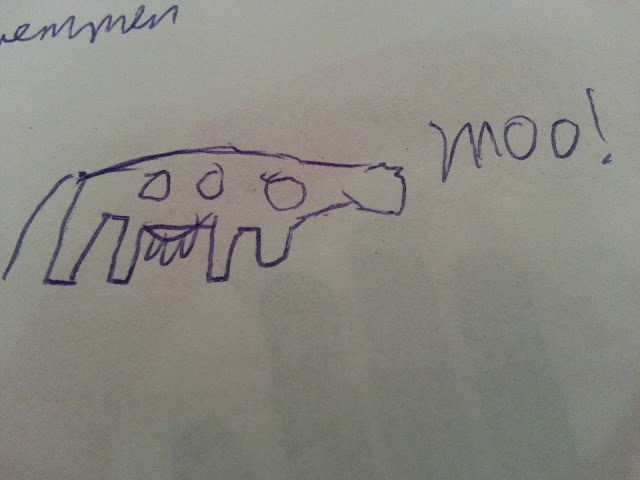 Zondag 21 juli 2013Vanochtend zijn we lekker relaxt opgestaan en toen gingen we gezamenlijk ontbijten met de patrouilles. Daarna hadden we nog genoeg tijd om af te wassen en de keuken te verbeteren. Het werd steeds warmer. 
Hierna werden we bij elkaar geroepen voor een spel. In het spel moest je met je patrouille opdrachten uitvoeren om kaartjes te verdienen. Op de kaartjes stond een persoon, een locatie of een voorwerp. Met de kaartjes moesten we uitzoeken wie Rick had vermoord, met welk wapen en op welke locatie. Het bleek Ludo Sanders te zijn, met een hete fritespan op een ijsschots. Dat was een heel leuk spel, maar we kregen het wel warm, dus na de lunch gingen we zwemmen. Na heel vaak te zijn natgegooid met een emmer water gingen we terug naar het kampterrein om op te drogen. De PL’s gingen daarna het eten halen om te gaan koken. We aten gekookte aardappels met worst en doperwten met worteltjes. Daarna moesten we afwassen en corveeën.Isabelle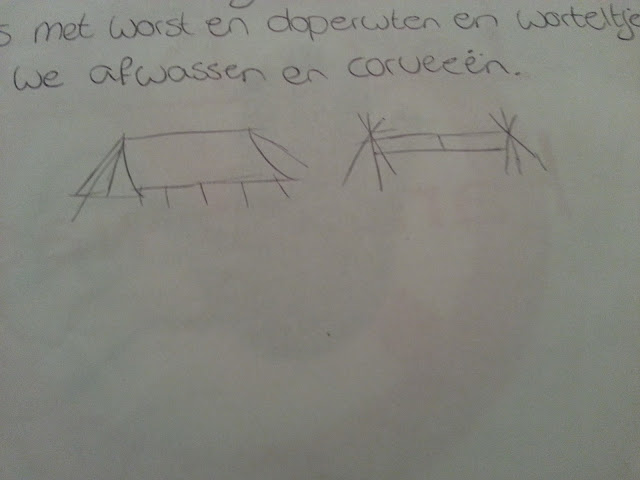 Maandag 22 juli 2013We hebben zowat de hele dag bij de rivier dingen gedaan! Het ontbijt was een picknick aan de oever. We hebben even gezwommen, daarna hebben we een siësta gehouden omdat het zo warm was. Vanaf twee uur hebben we vlotten gebouwd en erop gevaren. Het vlot van onze groep ging al snel uit elkaar. Daarna hebben we zwemmend teruggevaren. ‘s Avonds hebben we krieltjes met een hele kip, sperziebonen en hamburgers gegeten. Daniël vroeg of we nog kip hadden en al snel brak er een kipgevecht uit!Michael en Joey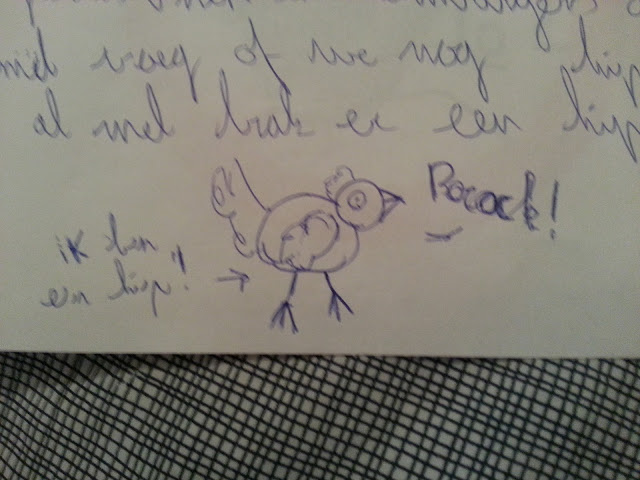 Dinsdag 23 juli 2013We stonden om acht uur op. We propten snel wat naar binnen. Daarna werden de groepjes bekendgemaakt. In mijn groepje zaten Yaron en Ingeborg. We begonnen met de hike en waren al snel heel ver. We aten lekker een ijsje en gingen toen verder, terwijl ik een zonnesteek kreeg. We moesten nog heel ver lopen voordat we bij een heidegebied kwamen waar we gingen overnachten. Daar aten we Chili con carne die door de leiding was klaargemaakt. Ik ging zelf terug om bij te komen en de rest bleef slapen op het veldje.JesseWoensdag 24 juli 2013Ongeveer om zeven uur werden we wakker van een plotselinge regenbui. Inde tent gingen we verder met het spel “Het land van geen idee”, omdat sommige mensen er een dag over doen om erachter te komen hoe het werkt. Toen werden we in twee groepjes opgedeeld en ik zat in groep twee (Jesse in groep een). Daarna gingen we lopen, dit skip ik. Toen we er waren gingen we klaarmaken voor een verrassing. We gingen naar een buitenzwembad met lekker warme douches (ons kampterrein heeft geen douche!) en toen we terug waren gingen we pannenkoeken bakken. Toen ging het regenen, dus moesten we snel een zeil spannen.Yaron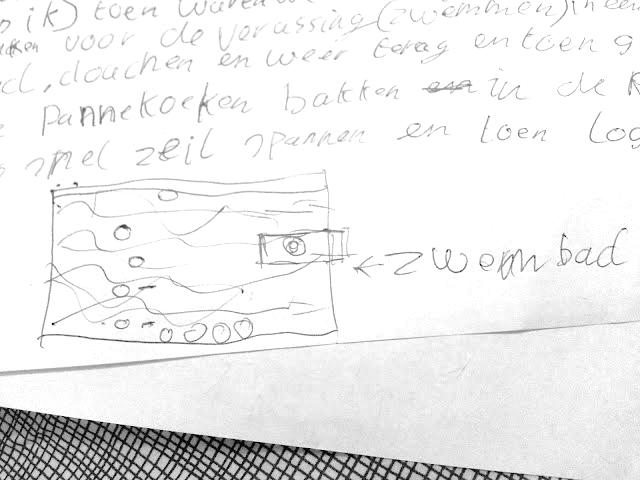 Donderdag 25 juli 2013We kwamen uit onze slaapzak om 8:50, terwijl we eigenlijk om 8:30 op zouten moeten staan. We ontbeten goed en daarna keken we uit naar een verrassing. Eerst gingen we op de fiets naar outdoor Ommen! Daar gingen we allemaal leuke activiteiten doen. Daarna gingen we naar een legerdumpzaak en passagieren in de stad. We moesten om vijf uur terug zijn, maar Daniël, Michael, Dylan, Joost en Jesse waren pas om zeven uur ’s avonds terug! Marcel was zo furieus dat hij niets heeft gegeten. Degenen die weg waren kregen veel corvee en twee keer afwassen. En toen kwam het bekende voeten wassen door Mercedes!Hessel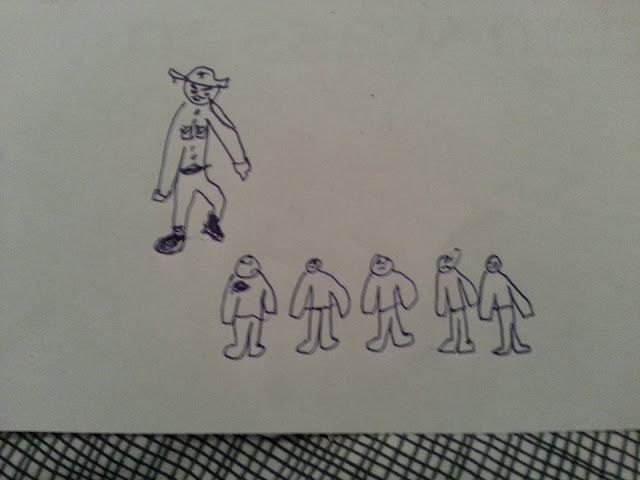 Vrijdag 26 juli 2013Op donderdagavond werd iedereen midden in de nacht wakker gemaakt en werden we naar een donkere plek in het bos geleid. Toen gebeurden er allemaal enge dingen in het bos, zo was er opeens een geweldenaar  in het zwart met een vlammenwerper en werd Ingeborg ontvoerd. Omdat de nacht zo lang was, sliepen we op vrijdag uit tot half tien. Tijdens het afbreken kwam er een boze wolk langs waaruit een gigantische stortbui kwam! Toen het opgedroogd was, kregen Thomas, Matthijs, Kees en Mercedes een kampdoop! Zij ondergingen fijne activiteiten als tijgeren door een modderbad, een massage van kikkers, geblinddoekt een touw door het water volgen en een heerlijk hapje. In de avond gingen we gezellig barbecueën. Alle patrouilles hadden een stukje voorbereid: de patrouille van Isabelle had een quiz van wel honderd vragen, waar zelfs de anders zo intelligente leiding moeite mee had. De patrouille van Michael deed Lama’s en de patrouille van Daniël had een muziekact gevolgd door een spannend ridderverhaal, verteld door Thomas. Daarna ging iedereen lekker slapen.